German Township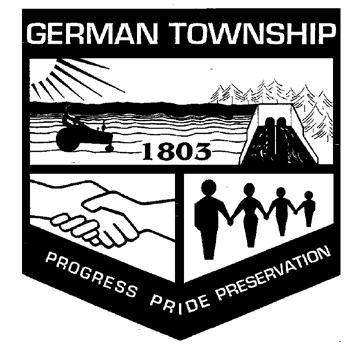 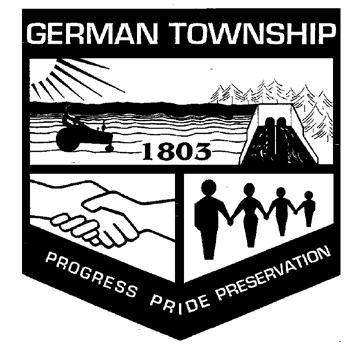 Zoning Department12102 State Route 725 West, Germantown, Ohio 45327-9761937-855-7882AGRICULTURAL USE DECLARATIONIn order to qualify for an agricultural exemption, a structure must be sited on a parcelof five (5) acres or more in area. By signing this declaration, the property owner certifies that the structure is used strictly for agricultural purposes with no personal use whatsoever.I, the undersigned, declare that the proposed structure of improvement to the property located atComplete Address of Subject Property & Parcel IDis to be used only for an agricultural purpose as described in the Ohio Revised Code and that any change in use will be reported to the German Township Zoning Administrator immediately. I understand that using this structure for any purpose other than a strictly agricultural use will void the associated agricultural exemption certificate issued as a result of the submittal of this declaration.DESCRIPTION OF STRUCTURE 	 ESTIMATED COST OF STRUCTURE 	 PROPOSED USE 	DEFINITION: As defined in sections 519.02 to 519.25, inclusive, of the Ohio Revised Code, “agriculture” includes farming, ranching, aquaculture, apiculture, horticulture, viticulture, animal husbandry, including, but not limited to, the care and raising of livestock, equine and fur-bearing animals, poultry husbandry and the production of poultry and poultry products, dairy production, the production of field crops, tobacco, fruits, vegetables, nursery stock, ornamental shrubs, ornamental trees, flowers, sod or mushrooms, timber, pasturage, any combination of the foregoing, the processing, drying, storage and marketing of agricultural products when those activities are conducted in conjunction with, but are secondary to such husbandry or production.Owner’s Printed Name	Owner’s SignatureOwner’s Phone Number(s)	DateSworn and subscribed before me by 	on this 	day of 	, 20___ 	County, State of Ohio(seal)	Notary PublicMy Commission Expires:Revised 4/27/2022